РЕЄСТРАЦІЙНО-КОНТРОЛЬНА КАРТКА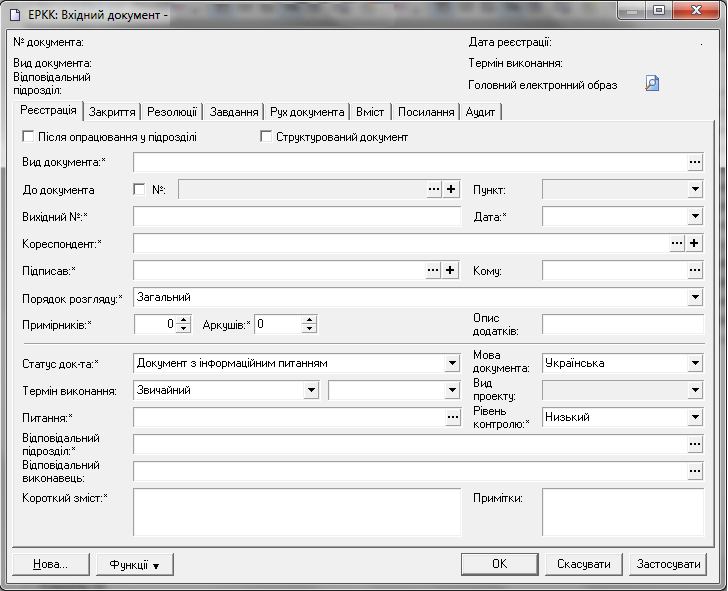 Додаток 16
 до Інструкції з діловодства  в Державній службі України з лікарських засобів та контролю за наркотиками  (пункт 3.33.)